MY BACK PAGES - Bob Dylan 1964 (Byrds version)   [C]  [Csus4]   [C] [Csus4]   [C] [Csus4]   [C][Csus4][C] Crimson [Am] flames tied [Em] through my earsRollin' [F] high and [G] mighty [C] traps[C] Pounced with [Am] fire on [Em] flaming roadsUsing [F] ideas as my [G] maps"We'll [Am] meet on edges, [Em] soon," said I[F] Proud 'neath heated [G] browAh, but [C] I was so much [F] older [C] thenI'm [F] younger [G] than that [C] now [Csus4]  [C][Csus4][C] Half-wracked [Am] prejudice [Em] leaped forth"Rip [F] down all [G] hate," I [C] screamed[C] Lies that [Am] life is [Em] black and white[F] Spoke from my skull, I [G] dreamedRo-[Am]mantic flanks of [Em] musketeersFoun-[F]dationed deep, some-[G]howAh, but [C] I was so much [F] older [C] thenI'm [F] younger [G] than that [C] now [Csus4]  [C][Csus4]In a [C] soldier's [Am] stance, I [Em] aimed my handAt the [F] mongrel [G] dogs who [C] teachFearing [C] not that I'd be-[Am]come my [Em] enemyIn the [F] instant that I [G] preachMy [Am] pathway led by [Em] confusion boats[F] Mutiny from stern to [G] bowAh, but [C] I was so much [F] older [C] thenI'm [F] younger [G] than that [C] now [Csus4]  [C][Csus4]{INSTRUMENTAL  – first 6 lines of verse}Ah, but [C] I was so much [F] older [C] thenI'm [F] younger [G] than that [C] now [Csus4]  [C][Csus4]Yes, [C] my guard stood [Am] hard when [Em] abstract threatsToo [F] noble [G] to ne-[C]glectDe-[C]ceived me [Am] into [Em] thinkingI had [F] something to pro-[G]tect[Am] Good and bad, I de-[Em]fine these termsQuite [F] clear, no doubt, some-[G]howAh, but [C] I was so much [F] older [C] thenI'm [F] younger [G] than that [C] now [Csus4]  [C][Csus4]  [C]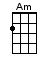 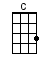 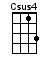 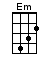 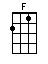 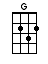 